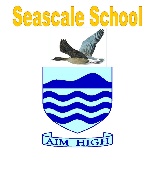 Do some origami. You could decorate your own paper too!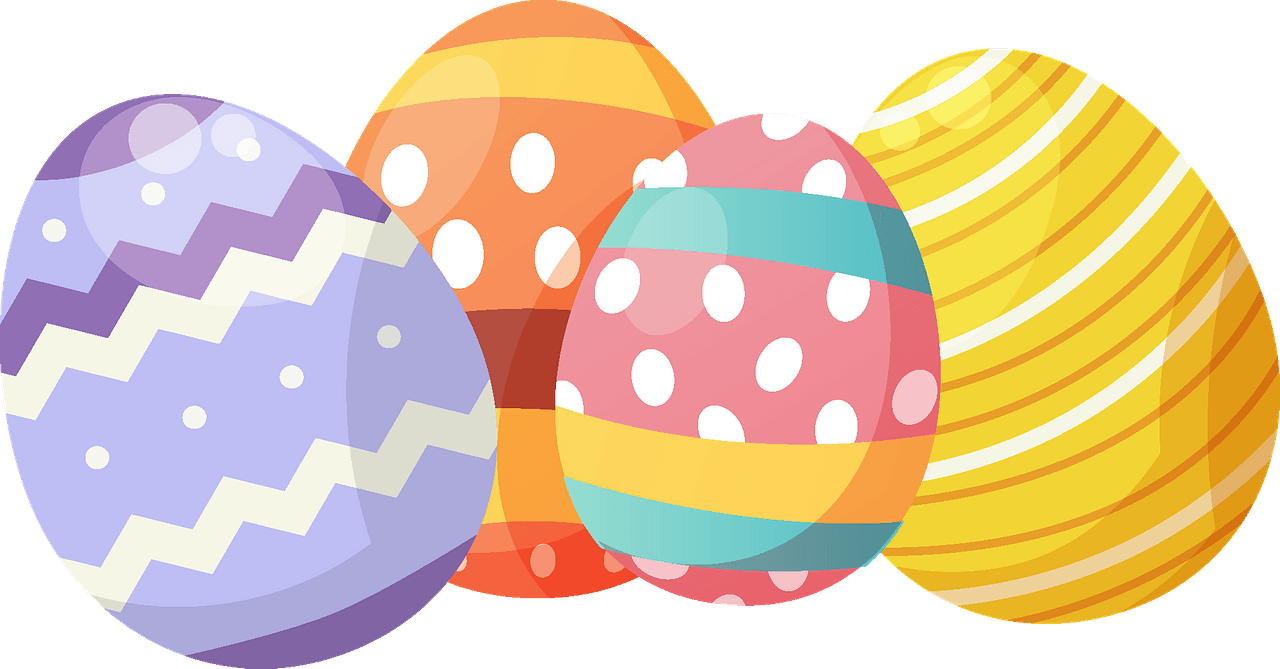 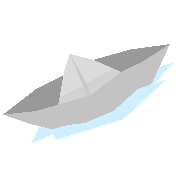 Draw or paint a butterfly with exotic colours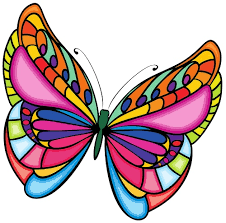 Make your own sock puppet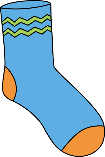 Design and make a parachute to protect a boiled egg 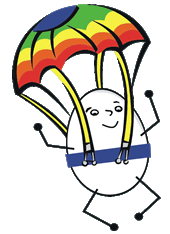 Make a castle using an empty box 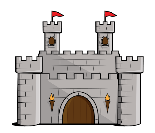 Make some cornflake or rice crispy cakes 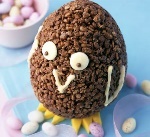 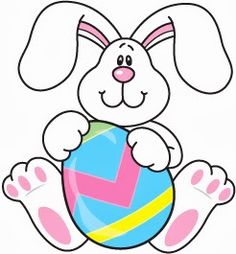 Make a papier-mâché sculpture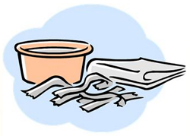 Design a mask for yourself – it could be an animal, warrior or something else!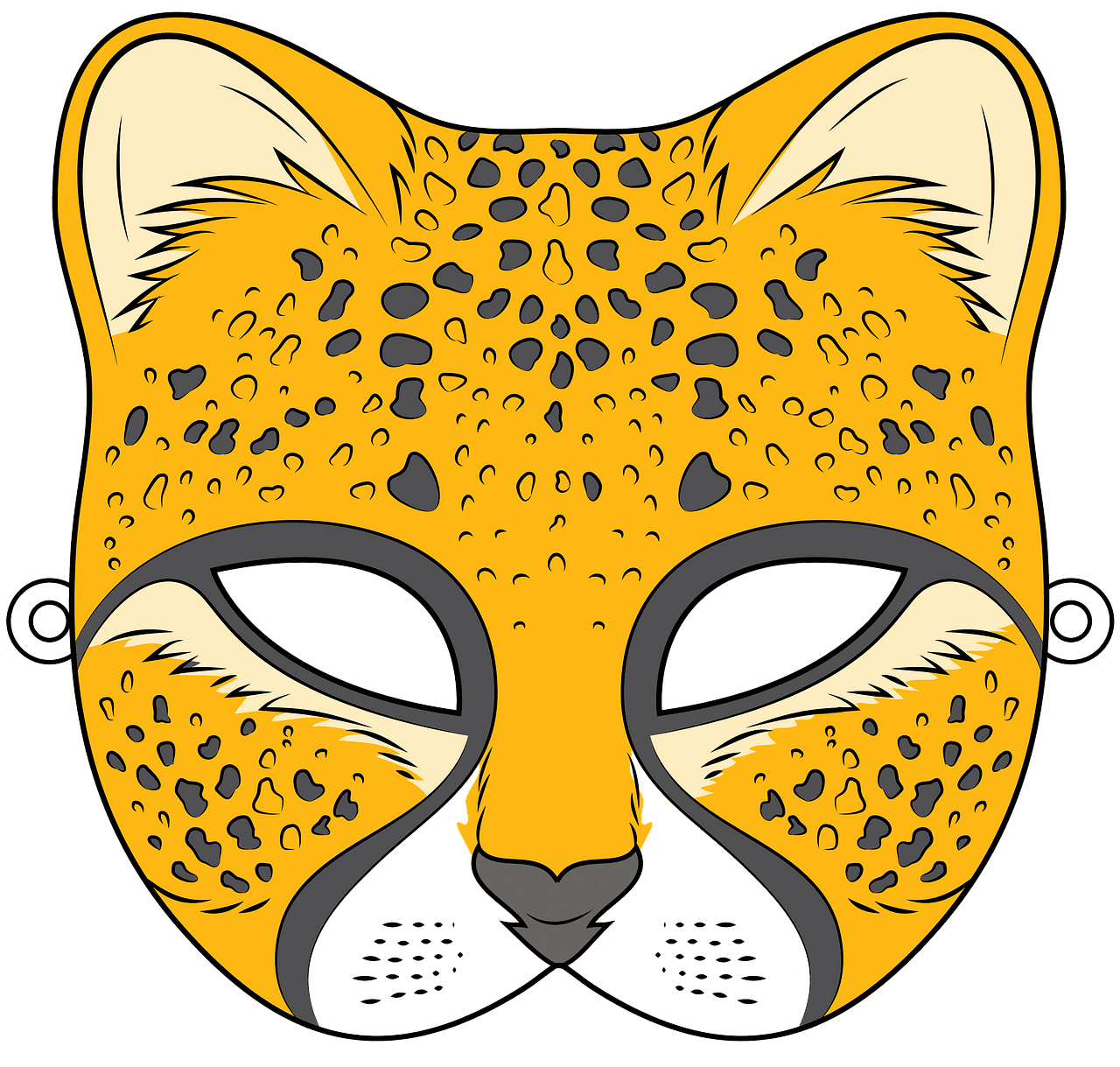 Make some shadow puppets and put on a show 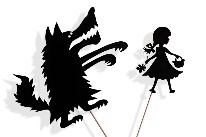 Use spaghetti or toothpicks and marshmallows to build 3D shapes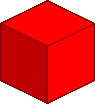 Make an Easter egg hunt using real or paper eggs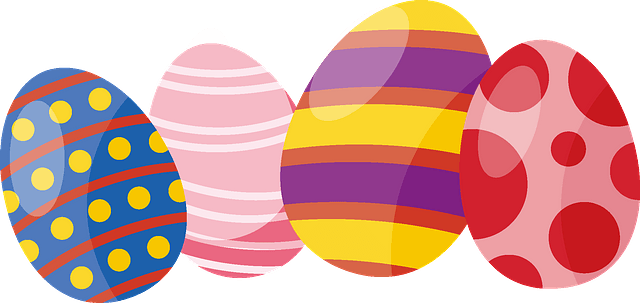 Go for a walk and take some photographs 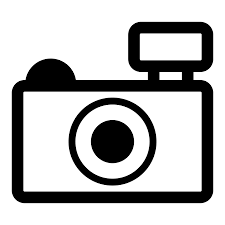 Make some playdough or clay and build an animal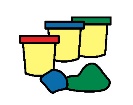 Make your own monster bookmark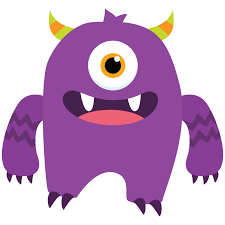 Make a rocket using recycled card or plastics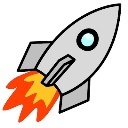 Collect some nature things make an Andy Goldsworthy picture or collage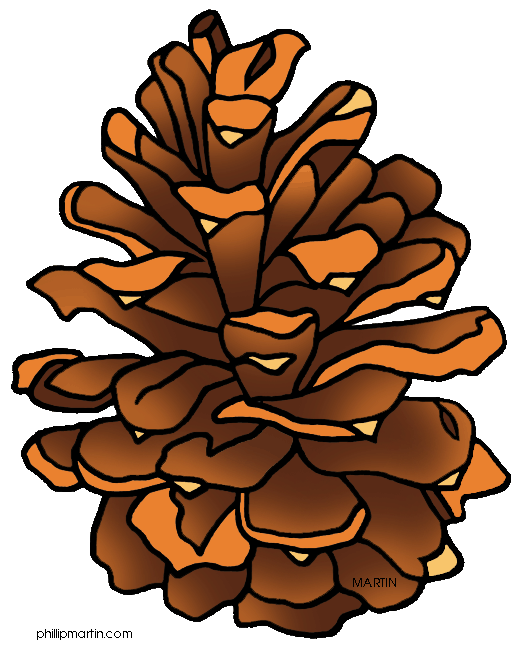 How many times can you throw and catch a ball with a family member without stopping?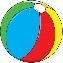 Video call a family member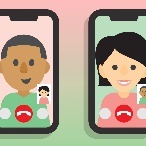 Make a den in your house or garden using fabric, cushions etc.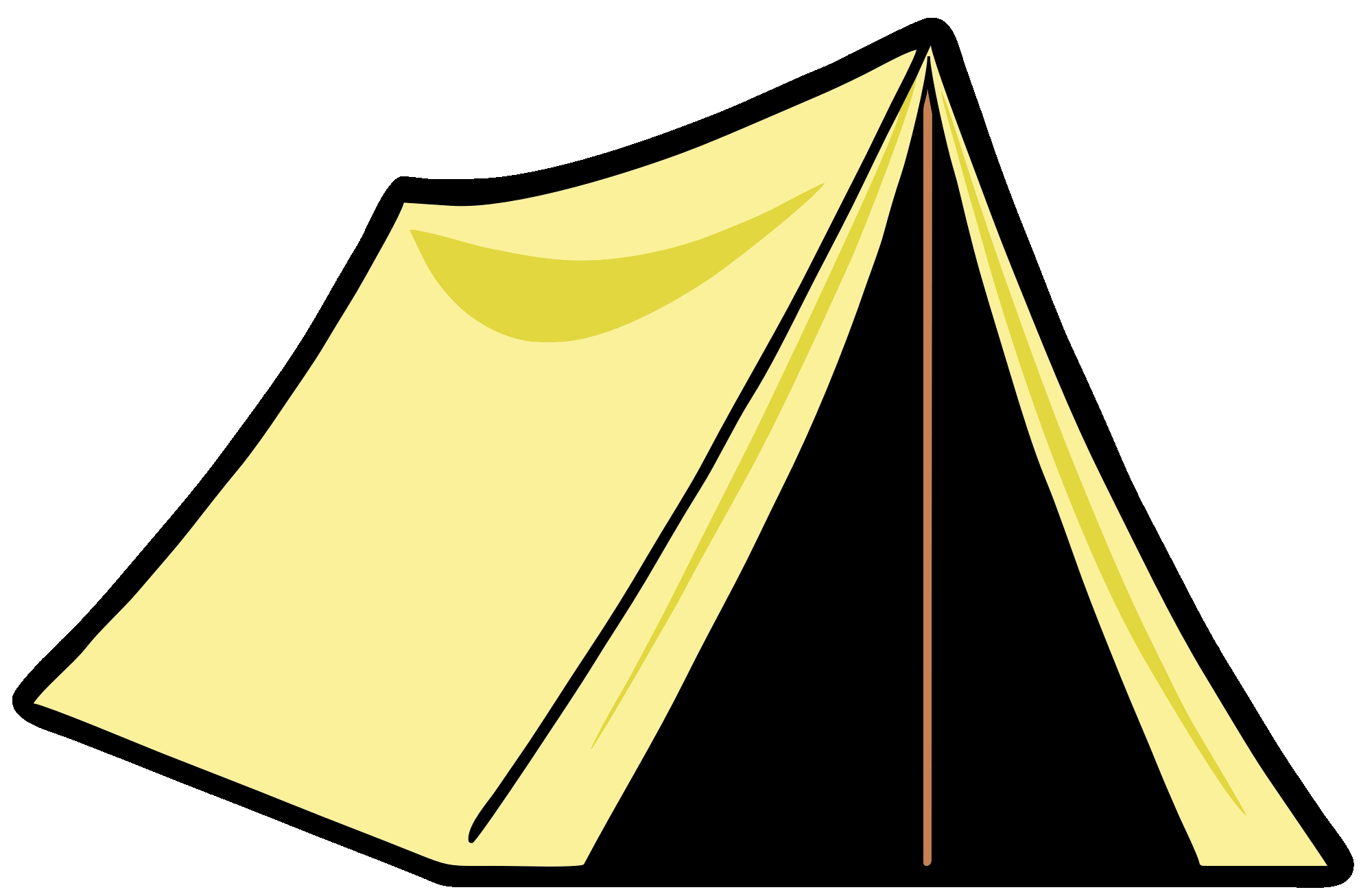 Do something kind for a member of your family. Design your own superhero with superpowers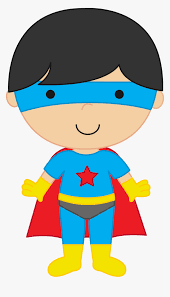 Make a friendship bracelet out of thread, beads or wool 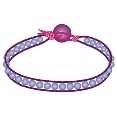 Design an exercise circuit in your garden or house for your family to complete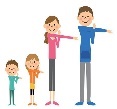 Make musical instruments out of things you find in your house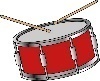 Join in with a BBC Supermovers video 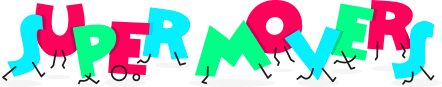 Make your own board game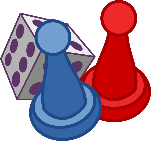 Design a new Easter egg and make a poster advertising it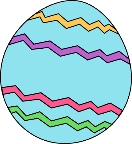 Make a collage of your favourite things using magazines or drawings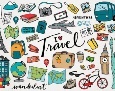 Do an Oti Mabuse dance class on YouTube* 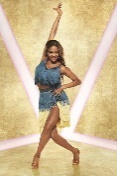 Walk or run a daily mile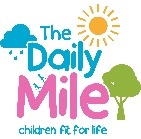 Paint rocks and turn them into rock pets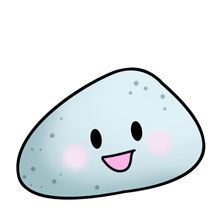 Create a poster showing healthy and unhealthy foods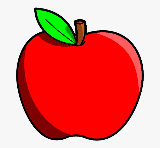 Make a colour wheel out of objects in your house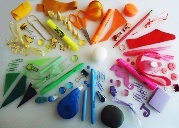 Create a bird house or bird feeder to hang in your garden 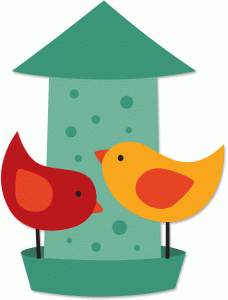 Make your own kite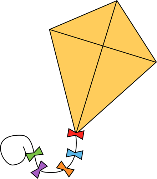 Do a Joe Wicks workout on YouTube*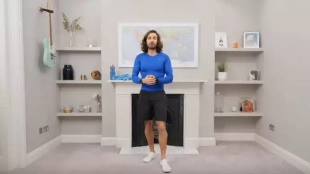 